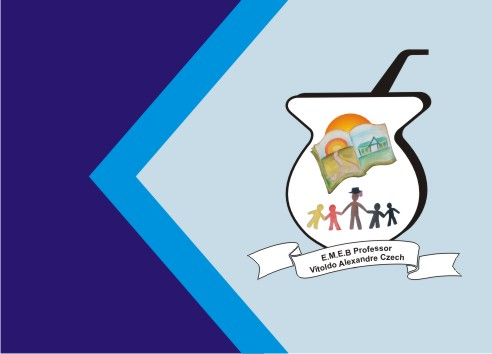 Atividade- releitura	 Exercite a observação e faça uma releitura da obra Paisagem com Touro da artista Tarsila do Amaral. Para realizarmos uma releitura, partimos da obra original, criando um novo trabalho feito com estilo próprio, mas sem fugir do tema.  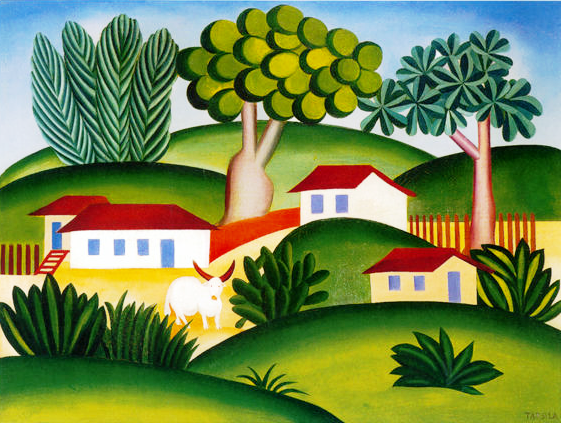           Observe outras obras da artista Tarsila do Amaral: 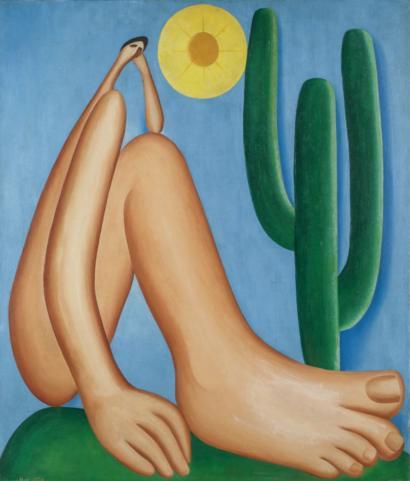 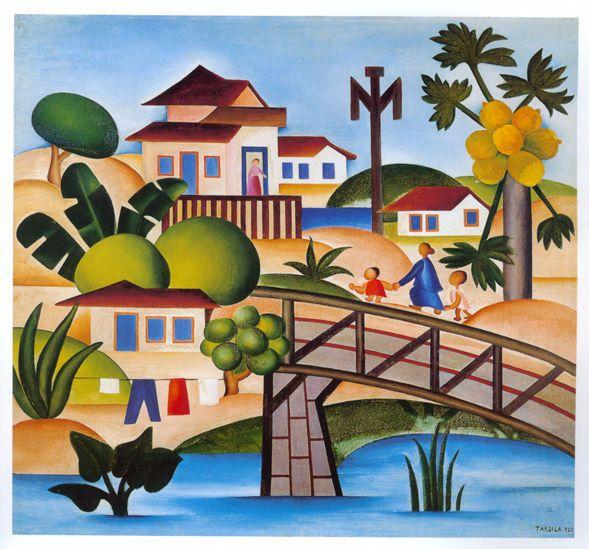            Obra:    Abaporu                        Obra:    O Mamoeiro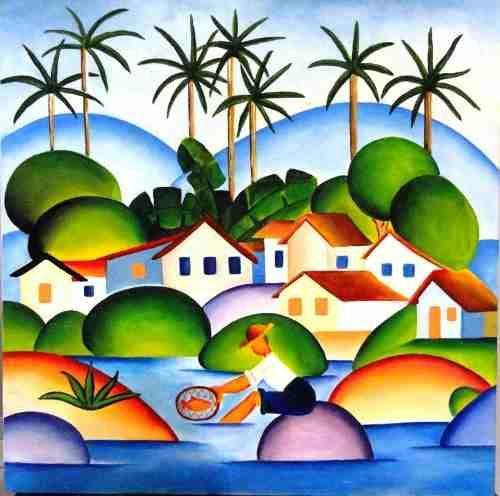 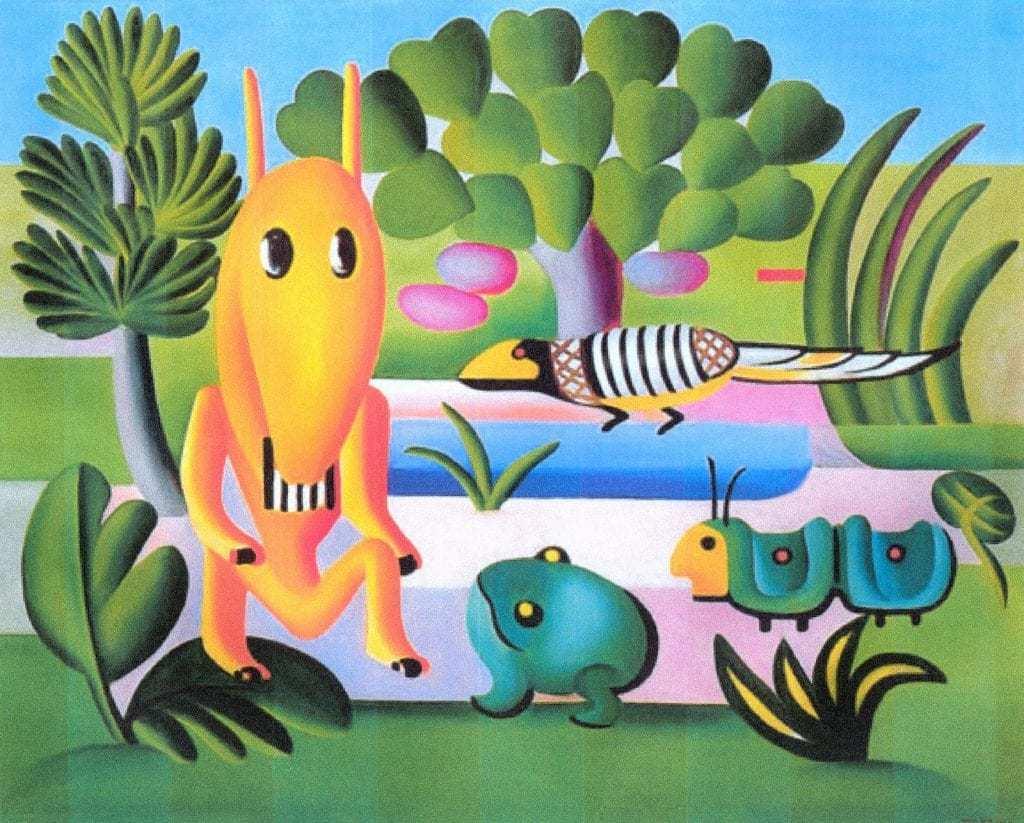         Obra:    O Pescador                          Obra:    A Cuca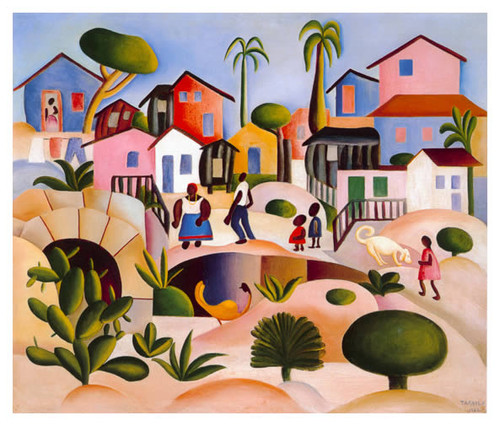 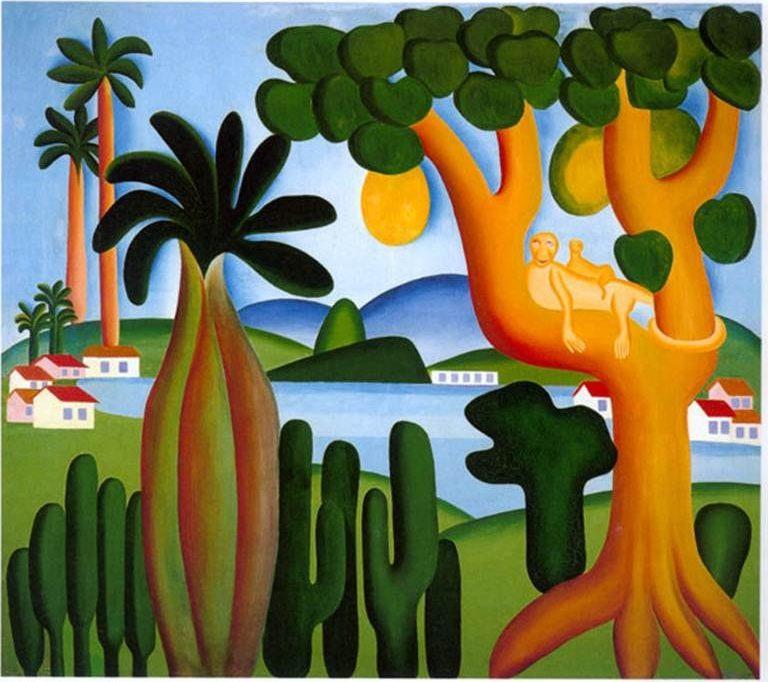            Obra:    Morro da Favela                      Obra:    Cartão Postal	Como você pôde observar, Tarsila desenhou muitas Paisagens. Olhe para as obras que ela pintou na página anterior e faça um desenho misturando elementos das obras da Tarsila do Amaral com elementos que você quiser, pode explorar desenho, pintura, recorte e colagem. Você pode fazer o desenho com a folha na vertical ou na horizontal.  Seja criativo!